Didactisaziun da „Il Vamperlin“„Il Vamperlin“ ei ina translaziun dil cudisch tudestg „Das Vamperl“ screts da Renate Welsh. La versiun romontscha ei vegnida procurada dalla Surselva Romontscha. La didactisaziun dil cudisch „Il Vamperlin“ ei vegnida procurada dalla Conferenza romontscha Surselva cun sustegn finanzial dalla Surselva Romontscha.Auturas fegls da lavur		Martina Cabalzar		Nicole CathomasAutur exercezis digitals		Adrian CathomasLectorat		Alexi DecurtinsMenader dil project		Francestg FribergPublicaziun		www.plat-on.chLink pils exercezis digitals		http://LearningApps.org/watch?v=p9k5vbkxk17Code da QR pils exercezis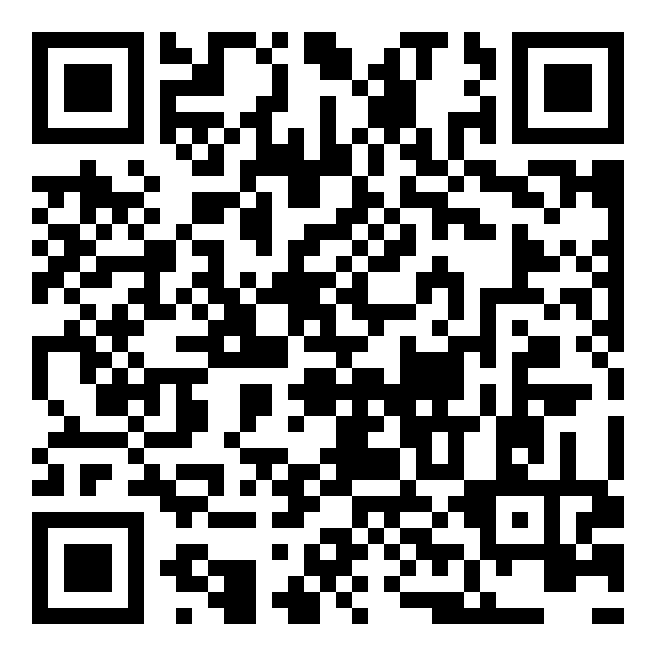 SLIGIAZIUN  fegls da lavur „IL VAMPERLIN“Capetel 1: 	In schabetg nunspitgau	pg. 3 - 4Capetel 2: 	Ni paus ni ruaus	pg. 5 - 6Capetel 3: 	Sgular ed auters arts	pg. 7Capetel 4: 	Il vamperlin ei sin viadi	negina sligiaziun Capetel 5: 	Prighel	pg. 8Capetel 6: 	Te da cemélla e liunguriala	pg. 9Capetel 7:	Ir cun velo ei scumandau!	pg. 10 - 11Capetel 8:	Empau ei empau	pg. 12 - 14Capetel 9:	Ina greva decisiun	pg. 15Capetel 10:	Sut il cup da veider	pg. 16 - 17Capetel 11:	Capetel final	pg. 18	Divers pensums	pg. 19In schabetg nunspitgau (pg. 7-17)Legia l’entschatta dalla historia entochen pg. 10 ...dorma vinavon ruasseivlamein!Tgei endrieschas ti? Tgei persunas vesas ti? Resumescha cuort e bein!Sligiaziun individualaFagei 2 gruppas, reparti las rollas e trenei da leger! Suenter haver excercitau, registreis vus vies text! Giughei cun las vuschs!dunna Lucia, dunna Anna, Scrotti (il tgaun), raquintader, il vampirD.) Cu omisduas gruppas han registrau lur part, tedlein nus communablamein. Bien divertiment! Scazi da plaids (In schabetg nunspitgau)la giugadira	das Gelenk(las giugadiras)	die Gelenke(selamentar) / lamentar	jammernil stratsch	der Lappenla valischa	der Handkofferla teila falien	das Spinnennetzil suadetsch	der Schweissil fazalet	das Taschentuchinterrumper	unterbrechenexaminar	prüfen / untersuchendeplorar	bedauernil fittadin	der Hausbewohner / der Mieteril dormulent	die SchlafmützeScazi da plaids (Ni paus ni ruaus)refusar	zurückweisencalmar (secalmar)	beruhigenspattergnar	zerquetschenil zappetsch	das Niedertampelnzappitschar	stampfenaschuntar	beifügenintervegnir	eingreifenil parsiel	das Fensterbrettla remarca	die Bemerkungoreifer	ausgezeichnet / prächtigmetter	stellenrespirar	einatmenliquidar	erledigenil tgulem	das Gewinseldeplorar	bedauernperstgisar	entschuldigencattar	findenil foxterrier	der Foxterrier (eine Hunderasse)definir	definieren / bestimmenil sinzur (dar sinzur)	die Antwort (antworten)dumignar	bewältigenpropo (apropos)	betreffendla rubaglia	die Runzel / die Stirnfalteenaquella	dann, daraufgliez	diesalterar (s’alterar)	aufregen, sich aufregenidentificar	feststellencorrispunder	entsprechensincerar	versichernfuffergnar	schnüffelnbalbegiar	stotternschemer	seufzenil frunt	die Stirnmuentar	bewegenSgular ed auters arts (pg. 25- 35)–D.)SGULAR ED AUTERS ARTSIl vampir crescha spert.Suenter in’jamna fuva la scatla da fittem  memia pintga per el.Suenter duas ulteriuras fuva era la scatla da nuvs memia pintga. Dunna Lucia ha fatg caltschiel ina cozza gaglia da launa ed ha endrizzau in letg pil vampir en siu canaster da fil. Duront beiber tegn el uss sez siu guoter.El fa diever dalla chista da resgem che dunna Lucia ha pinau per el en bogn.Cura ch’ella discuora cul vampir tegn el il tgau uiersch. El teidla. Mintgaton tgula el levet e quei tuna sco sch’el rispundess.Dunna Lucia lai uss adina envidau il radio. ...D.)crescher						tedlaresser							tgularfar							tunarhaver							rispunderendrizazr						schartener							envidarpinar							beiberdiscuorer					Prighel (pg. 42- 52)Tgei scenas han liug mintga damaun avon casa? Declara cuort e bein!Avon casa regia mintga damaun in grond disuorden. Tut ils automobilists tiban e vegnan pli numerus. Il polizist vegn buca suenter cun lur lavur.Tgei ha il Vamperlin rut e co tracta dunna Lucia sia ruttadira?Malegia ina skizza e descriva quella!Il Vamperlin ha rut in’ala. Dunna Lucia ha fixau l’ala cun cavadents e flasters.Tgei rolla gioga il Vamperlin leutier?El sgola mintga damaun giu sin via e tschetscha ora il tissi dalla glieud.Cu sedurmenta il Vamperlin mintgamai?Cu dunna Lucia ha finiu da cantar la canzun.In bi suentermiezdi observa dunna Lucia ord finiastra zatgei dubius? Tgei?In um dubius che entra ella casa visavi. Constatan las construcziuns? Sche gie, fai in crutsch, sche na, fai ina crusch!Il lader less aunc adina engular suenter la murdida dil Vamperlin. falliuIl lader va a far cumissiuns per la dunna. endretgSuenter far cumissiuns, va il lader danunder ch’el ei vegnius. falliuCun ina clav faulsa vegn il lader dad arver tut las siaras. falliuIl lader ei in um giuven. falliuLa dunna ed il lader passentan schizun las proximas vacanzas da stad ensemen a Vaniescha. endretgScazi da plaids (Te da camélla e liunguriala)Tgei muntan ils suandonts plaids?calmar	beruhigenagitar	reizen / aufregenpliront / plirar	jammernd / jammernlumiar	einweichenil perpendechel	das Uhrpendelsvegliar	weckengiappar	bellenrecitar	rezitieren, vortragenproducir	besorgenIr cun velo ei scumandau (pg. 59- 63)Endretg ni falliu? Fai ina crusch tier las construcziuns ch`ein gestas!endretg	falliuLa sonda era in di frestg cun bia vent.					XDunna Lucia tschenta il vampir en sia tastga.		X		Il Vamperlin stat tut ruasseivels e schai sil schigentamauns ella tastga.							XDamai ch`il Vamperlin vesa nuot, taglia dunna Luciasenz`auter ina ruosna en sia tastga.						XEls passentan in bi di alla plazza da giug.			X		Treis affons vegnan neutier sin lur velos e fan slalom,van el rudi e fan ina cuorsa dad ir plaun.					XGest en quei mument s`avischina il pedel e supplicheschails affons: „Fagei aschi bien e mei zanu`auter cun velo!“			XSin ina gronda tabla stat scret	‚Scumandau dad ir cun velo‘.				X		Percletg reagescha il Vamperlin e sebetta sil venterdil pedel.							X		Dalla tema che dunna Lucia ha giu per siu Vamperlinha ella survegniu cavels grischs.						XEra ti has segir gia viu tablas da scamond. Enconuschas ti quellas tablas cheusut? Tgei muntan ellas?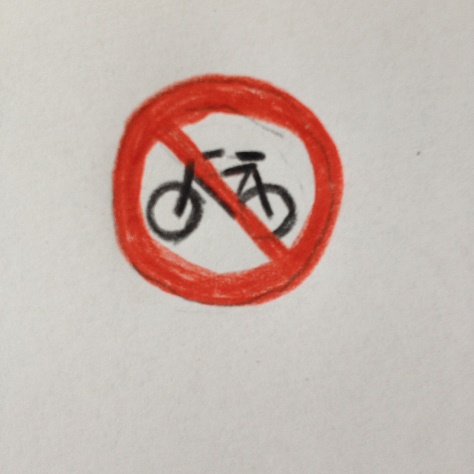 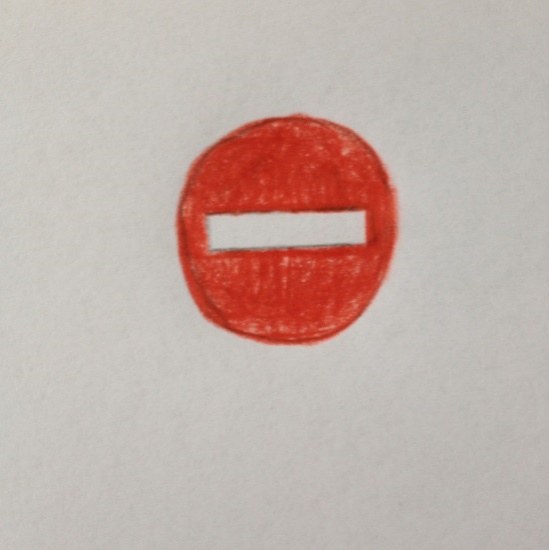 Scamond da carrar						Scamond dad ir cun velo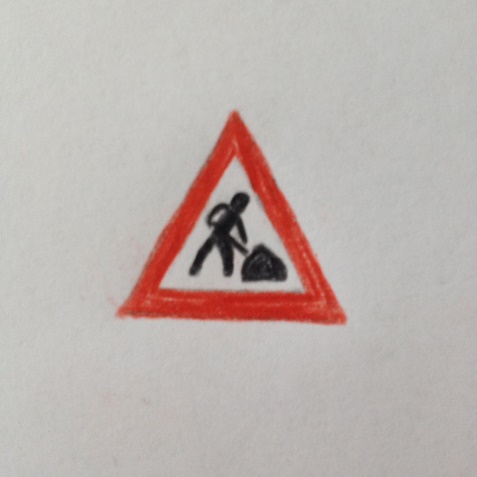 Adatg, plazzal!Sligiaziun individualaScazi da plaids (pg. 53- 58)Tgei muntan ils suandonts plaids? Drova sinonims! Tals anflas ti el vocabulari.Ti astgas era scriver la muntada per tudestg.Sligiaziun individuala.constatar	bemerken	contemplar	beobachten	la cudria	die Schar	gesticular	gestikulieren	impertinent	frech, unverschämt	sbrigar	fliehen	esser perplex	fassungslos, bestürzt sein	las pulaccas	der Spass, der Witz	tschugalar	aufschwatzen	festginar	sich beeilen	Empau ei empau (pg. 64- 73)Resumei il capetel „Empau ei empau“ sco suonda:Fagei gruppas da quater!Parti en in fegl alv A3 sco la skizza muossa!Mintgin scriva en 3 minutas tut quei ch`el sa en fuorma da cavazzins. Discuorer in cun l`auter ei buca lubiu!Cumparegliei vos cavazzins ella gruppa! Nudei ils pli impurtonts el quader enamiez!Presentei vos cavazzins el rudi dalla classa!Lavur singula.Rispunda allas damondas sutvart cun ni senza agid dil cudisch!Tgei fa il Vamperlin, sche dunna Lucia sevila cun el?El metta il tgau silla schuiala e mira pitgiv. Ses egls daventan gross e rodunds ed el stauscha siu nas encunter il maun da dunna Lucia.Tgei traffican ils affons tut en scola?Els han stuiu far ina clausura da quen. Ils affons han legiu e malegiau.Tgei proposta fa il scolast suenter ch`il Vamperlin ha miers el?Enstagl da scriver ha il scolast fatg la proposta da raquintar ina historia divertenta.		Ella siarp da bustabs dat ei differents plaids ord il capetel „Empau ei empau“.Anflas ti ils 10 plaids? Scriva tals correctamein sin las lingias!iuolppitgivsdfkfogjkldcintervegniirlaslckpiculezzalckdfjfkasazappitscharlsoodcereussirvldlsscurteseivladadlsslssdghzaileiflisellauieopdlcantinasnmciloglognepourmslcruschadaio1 uolp						2 pitgiv3 intervegnir					4 piculezza5 zappitschar					6 reussir7 curteseivladad					8 flisellacantina					10 cruschadaDamonda tes scolars schebein els enconuschan la muntada dils plaids! Scriva la muntada sin las lingias! Ils plaids che tes conscolars enconuschan buc enquera el vocabulari!1 der Fuchs					2 starrend3 eingreifen					4 die Kleinigkeit5 stampfen, trampeln				6 gelingen7 die Höflichkeit					8 der Band, Fliessbanddie Kantine, Mensa				10 die KreuzungLegia aunc ina gada quella construcziun! Tgei manegias ti da quei? Discutei en classa!Dunnas san buca ir cun auto (pg. 68)!Sligiaziun individuala.Ina greva decisiun (pg. 74- 86)Malegia co dunna Lucia ed il Vamperlin sepreparan per ir el parc!Sligiaziun individuala.Ti sas gia che dunna Lucia conta bugen en fuorma da versets e rema. Nua has ti viu talas canzuns e tals versets? Noda las paginas!pg. 8		pg. 35		pg. 45		pg. 73Legia aunc inagada ils versets! Discuora cun in partenari, tgeinin che plai a ti il meglier! Daco gest quel?Eis ti era in poet? Scriva in verset che va a prau cul capetel „Ina greva decisiun“! Exercitescha e presenta la finfinala tiu verset alla classa!Miu verset dil VamperlinSut il cup da veider (pg. 87- 97)Tgei plaids van a prau cun la situaziun dil Vamperlin sut il cup da veider? Fai in rudi entuorn plaids che van a prau e streha plaids che van buca a prau!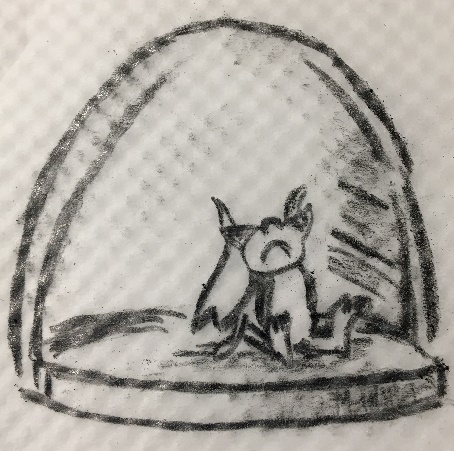 Co va ei cul Vamperlin en spital? Enquera tons bia adjectivs sco pusseivel che descrivan co el sesenta!Sligiaziun individuala.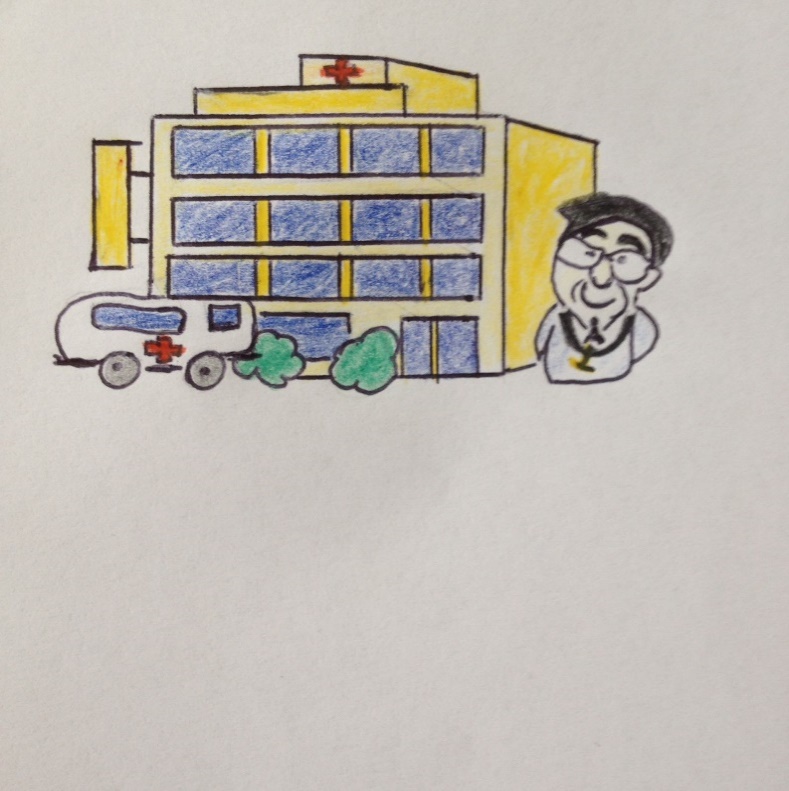 Scazi da plaids (pg. 87- 97)Tgei muntan ils suandonts plaids? Drova sinonims! Tals anflas ti el vocabulari. Ti astgas era scriver la muntada per tudestg.Scriva tier mintga plaid ina construcziun cun far diever da tala a moda correcta!Sligiaziun individuala.Colurescha: adjectiv (mellen), verb (blau), substantivs (brin), particlas (verd)!il veider	das Glasnuninterruttamein	ununterbrochenagitau	aufgeregt, unruhigcurteseivel	höflichprescriver	vorschreibenla schientscha	das Bewusstseinintervegnir	einschreiten, eingreifenmoribund	sterbend, todkrankil pir	das Schlimmsteculpont	schuldigCapetel final (pg. 98- 105)Co finescha la historia? Resumescha cuort e bein cun agens plaids tgei ch`ei capitau!Sligiaziun individuala.Co vai vinavon?Tgei manegias che schabegi ferton che dunna Lucia ed il Vamperlin van alla tscherca d`auters Vamperlins? Scriva in`atgna finiziun cheusut ni en tiu carnet!Sligiaziun individuala.Tgi ei la scribenta da quei cudisch?Ella ha num Renate Welsh ed ei naschida ils 22 da december 1937 a Vienna. Leu viva ella aunc oz. Renate lavura sco libra scribenta. Ella ha entschiet 1968 a scriver cudischs d’affons e da giuvenils. Per sia lavur ha ella gia obteniu differents premis. 1980 ha ella per exempel survegniu il premi tudestg da litteratura per il cudisch „Johanna“.Tgei ei il fèl?Fai atgnas retschercas ella reit! Tgei endrieschas ti? Presenta tes resultats alla classa!Sligiaziun individuala.Sligiaziun individuala.